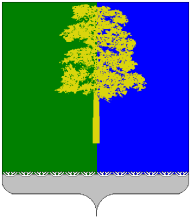 ХАНТЫ-МАНСИЙСКИЙ АВТОНОМНЫЙ ОКРУГ – ЮГРАДУМА КОНДИНСКОГО РАЙОНАРЕШЕНИЕО присвоении Почетного звания «Почетный гражданин Кондинского района»В соответствии с Уставом Кондинского района, решением Думы Кондинского района от 17 мая 2016 года № 115 «Об утверждении Положения о почетном звании и наградах Кондинского района» (с изменениями от 28 июня 2016 года № 125), на основании протокола заседания Межведомственной  комиссии по наградам от 05 августа 2019 года № 24 и в связи празднованием 80-летнего юбилея со Дня рождения,  Дума Кондинского района решила:1. Присвоить Почетное звание «Почетный гражданин Кондинского района» За особые профессиональные заслуги, вклад в содействие социально-экономическому развитию Кондинского района в период создания и развития топливно-энергетического комплекса Западной Сибири, активное участие в общественной жизни Союза ветеранов Югры и в связи с празднованием 80-летнего юбилея со Дня рождения:Ушакову Анатолию Константиновичу, жителю, г.Тюмень.2. Обнародовать настоящее решение в соответствии с решением Думы Кондинского района от 27 февраля 2017 года № 215 «Об утверждении Порядка опубликования (обнародования) муниципальных правовых актов и другой информации органов местного самоуправления муниципального образования Кондинский район» и разместить на официальном сайте органов местного самоуправления Кондинского района.3. Настоящее решение вступает в силу после его обнародования.4. Контроль за выполнением настоящего решения возложить на постоянную мандатную комиссию Думы Кондинского района (Е.В. Белослудцев) и председателя Думы Кондинского района (Р.В.Бринстер) в соответствии с их компетенцией.Исполняющий обязанности председателяДумы Кондинского района                                                                                  В.П. Калашнюкпгт. Междуреченский06 августа 2019 года№ 548